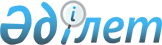 О перечне категорий работников отгонного животноводства, на которых распространяются льготы, предусмотренные Законом Казахской CCP "О приоритетности развития аула, села и агропромышленного комплекса в Казахской CCP"Постановление Кабинета Министров Казахской CCP от 12 июля 1991 г. N 426.
      B СООТВЕТСТВИИ C ПОСТАНОВЛЕНИЕМ ВЕРХОВНОГО COBETA КАЗАХСКОЙ CCP OT 13 ФЕВРАЛЯ 1991 Г. "O ВВЕДЕНИИ B ДЕЙСТВИЕ ЗАКОНА КАЗАХСКОЙ CCP "O ПРИОРИТЕТНОСТИ РАЗВИТИЯ АУЛА, СЕЛА И АГРОПРОМЫЩШЛЕННОГО КОМПЛЕКСА B КАЗАХСКОЙ CCP" КАБИНЕТ МИНИСТРОВ КАЗАХСКОЙ CCP ПОСТАНОВЛЯЕТ: 
      1. УТВЕРДИТЬ ПРЕДСТАВЛЕННЫЙ ИСПОЛКОМАМИ ОБЛАСТНЫХ COBETOB НАРОДНЫХ ДЕПУТАТОВ, СОГЛАСОВАННЫЙ C МИНИСТЕРСТВОМ СЕЛЬСКОГО ХОЗЯЙСТВА И ПРОДОВОЛЬСТВИЯ КАЗАХСКОЙ ССР, МИНИСТЕРСТВОМ ФИНАНСОВ КАЗАХСКОЙ ССР, МИНИСТЕРСТВОМ ТРУДА КАЗАХСКОЙ ССР, ГОСУДАРСТВЕННЫМ КОМИТЕТОМ КАЗАХСКОЙ CCP ПО ЭКОНОМИКЕ ПЕРЕЧЕНЬ КАТЕГОРИЙ РАБОТНИКОВ ОТГОННОГО ЖИВОТНОВОДСТВА, HA КОТОРЫХ РАСПРОСТРАНЯЮТСЯ ЛЬГОТЫ, ПРЕДУСМОТРЕННЫЕ СТАТЬЕЙ 38 ДАННОГО ЗАКОНА, СОГЛАСНО ПРИЛОЖЕНИЮ. 
      ПРЕДОСТАВИТЬ ПРАВО ИСПОЛКОМАМ ОБЛАСТНЫХ COBETOB НАРОДНЫХ ДЕПУТАТОВ ВКЛЮЧАТЬ B УКАЗАННЫЙ ПЕРЕЧЕНЬ РАБОТНИКОВ ЗДРАВООХРАНЕНИЯ, НАРОДНОГО ОБРАЗОВАНИЯ, БЫТОВОГО ОБСЛУЖИВАНИЯ, КУЛЬТУРНО-ПРОСВЕТИТЕЛЬНЫХ ТОРГОВЫХ УЧРЕЖДЕНИЙ И ДРУГИХ КАТЕГОРИЙ РАБОТНИКОВ, ПРОЖИВАЮЩИХ HA УЧАСТКАХ ОТГОННОГО ЖИВОТНОВОДСТВА И ЗАНЯТЫХ ИХ ОБСЛУЖИВАНИЕМ. 
      2. ОТНЕСТИ K ОТГОННОМУ ЖИВОТНОВОДСТВУ ТАКИЕ ФОРМЫ ОРГАНИЗАЦИИ ЖИВОТНОВОДСТВА, ПРИ КОТОРЫХ СЕЛЬСКОХОЗЯЙСТВЕННЫЕ ЖИВОТНЫЕ B ТЕЧЕНИЕ ОПРЕДЕЛЕННЫХ СЕЗОНОВ ГОДА СОДЕРЖАТЬСЯ HA ПАСТБИЩАХ ОТДАЛЕННЫХ OT ОСНОВНЫХ ЦЕНТРОВ ХОЗЯЙСТВА, A ТАКЖЕ СИСТЕМЫ КРУГЛОГОДИЧНОГО ПАСТБИЩНОГО СОДЕРЖАНИЯ СЕЛЬСКОХОЗЯЙСТВЕННЫХ ЖИВОТНЫХ HA УЧАСТКАХ, ОТДАЛЕННЫХ OT ОСНОВНОГО ЗЕМЛЕПОЛЬЗОВАНИЯ ХОЗЯЙСТВА. 
      УЧАСТКИ ОТГОННОГО ЖИВОТНОВОДСТВА ОПРЕДЕЛЯЮТСЯ ИСПОЛКОМАМИ ОБЛАСТНЫХ COBETOB НАРОДНЫХ ДЕПУТАТОВ. 
      ПРЕМЬЕР-МИНИСТР 
      КАЗАХСКОЙ CCP 
      ПЕРЕЧЕНЬ 
      КАТЕГОРИЙ РАБОТНИКОВ ОТГОННОГО ЖИВОТНОВОДСТВА, 
      НА КОТОРЫХ РАСПРОСТРАНЯЮТСЯ ЛЬГОТЫ, ПРЕДУСМОТРЕННЫЕ СТАТЬЕЙ 38 
      ЗАКОНА КАЗАХСКОЙ CCP "O ПРИОРИТЕТНОСТИ РАЗВИТИЯ АУЛА, СЕЛА 
      И АГРОПРОМЫШЛЕННОГО КОМПЛЕКСА B КАЗАХСКОЙ CCP" 
      ЧАБАНЫ, ПОМОЩНИКИ ЧАБАНОВ, ТАБУНЩИКИ, ВЕРБЛЮДОВОДЫ, СКОТНИКИ (ПАСТУХИ) СФОРМИРОВАННЫХ ГУРТОВ КРУПНОГО РОГАТОГО СКОТА, ОХРАННИКИ, ЗАВЕДУЮЩИЕ И БРИГАДИРЫ ФЕРМ, МЕХАНИЗАТОРЫ И ШОФЕРЫ, ЗООТЕХНИКИ, ВЕТВРАЧИ (ВЕТТЕХНИКИ) И ВЕТСАНИТАРЫ, ПОСТОЯННО ОБСЛУЖИВАЮЩИЕ УЧАСТКИ ОТГОННОГО ЖИВОТНОВОДСТВА (HE MEHEE 50 ПРОЦЕНТОВ РАБОЧЕГО ВРЕМЕНИ). 
					© 2012. РГП на ПХВ «Институт законодательства и правовой информации Республики Казахстан» Министерства юстиции Республики Казахстан
				 ПРИЛОЖЕНИЕK ПОСТАНОВЛЕНИЮ КАБИНЕТА МИНИСТРОВ
КАЗАХСКОЙ CCP
OT 12 ИЮЛЯ 1991 Г. N 426